ПРОЕКТвнесен Председателем Думы города Ханты-Мансийска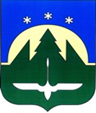 Городской округ Ханты-МансийскХанты-Мансийского автономного округа – ЮгрыДУМА ГОРОДА ХАНТЫ-МАНСИЙСКАРЕШЕНИЕ№ ____-VI РД		                                                         Принято							___декабря 2020 годаО награжденииРассмотрев ходатайства организаций о представлении к награждению, руководствуясь Решением Думы города Ханты-Мансийска от 30 января 2017 года № 78-VI РД «О наградах города Ханты-Мансийска», частью 1 статьи 69 Устава города Ханты-Мансийска,Дума города Ханты-Мансийска РЕШИЛА:Наградить Почетной грамотой Думы города Ханты-Мансийска:За многолетний добросовестный труд, высокие достижения                        в профессиональной деятельности и значительный вклад в развитие системы электроснабжения города Ханты-Мансийска:МИЛКИНА Сергея Михайловича, генерального директора общества                   с ограниченной ответственностью «Ханты-Мансийские городские электрические сети».1.2)	За многолетний добросовестный труд и значительный вклад                     в социально-экономическое развитие города Ханты-Мансийска:ЧЕРКУНОВУ Ирину Александровну, заместителя Главы города                   Ханты-Мансийска.2.	Наградить Благодарственным письмом Думы города
Ханты-Мансийска:2.1)	За многолетний добросовестный труд, высокое профессиональное мастерство:ЖЕРЕБЯТЬЕВА Павла Петровича, директора муниципального казенного учреждения «Управление логистики».2.2)	За многолетний добросовестный труд, профессиональные успехи, значительный вклад в развитие поисково-спасательной службы и в связи                     с Днем спасателя Российской Федерации:КОРОБОВА Юрия Анатольевича, главного специалиста отдела организации службы и подготовки личного состава управления пожарно-спасательных работ казенного учреждения Ханты-Мансийского автономного округа – Югры «Центроспас-Югория»;МАМАТУЛЛИНУ Альбину Рияловну, заместителя начальника финансово-экономического отдела казенного учреждения Ханты-Мансийского автономного округа – Югры «Центроспас-Югория».Председатель Думыгорода Ханты-Мансийска                                                               К.Л. Пенчуков  Подписано ______________ 2020 года(Ф.И.О.)(«за», «против», «воздержался»)(дата)(подпись)